Во исполнение поручения Президента РФ (Выписка из поручения Президента Российской Федерации от 19 апреля 2013 года № Пр-936; от 23 июля 2013 года № Пр-1730) установлено ежегодно, начиная с 12 декабря 2013 года, в День Конституции Российской Федерации проводить общероссийский день приема граждан, руководствуясь ч.3 ст.12 Устава МО «Боханский район»:1.Провести в МО «Боханский район» 14.12.2015 г. общероссийский день приема граждан с 12:00 до 20:00 часов.2.Назначить уполномоченных лиц по проведению  общероссийского дня приема граждан в администрации МО «Боханский район»: 1)  Убугунову Софью Михайловну – первого заместителя мэра, прием ведется в кабинете № 2;2)   Верхозина Андрея Леонидовича - заместителя мэра по социальным вопросам, прием в кабинете № 6;3)  Мячину Галину Васильевну - начальника отдела по управлению муниципальным имуществом, прием в кабинете № 15;4)  Романченко Ирину Сергеевну - начальника юридического отдела, прием в кабинете №14;5) Линдинау Ольгу Иннокентьевну - главного специалиста по строительству и архитектуре отдела капитального строительства, прием в кабинете № 9;6)   Барлукова Андрея Михеевича – начальника отдела информационных технологий (далее - ОИТ) назначить ответственным за организацию работы приема граждан в режиме видео-конференц-связи, видеосвязи, аудиосвязи;7) Убугунову Веру Юрьевну - специалиста 1-ой категории по информационно-техническому обеспечению ОИТ назначить ответственным по заполнению карточек личного приема граждан. Уполномоченные лица ведут личный прием с согласия заявителей в администрации МО «Боханский район», а также в режиме видео-конференц-связи, видеосвязи, аудиосвязи. Личный прием проводится в порядке живой очереди при предоставлении документа, удостоверяющего личность (паспорта). 3.Рекомендовать главам сельских поселений организовать работу по приему граждан 14.12.2015 г. на территориях сельских поселений.4.Настоящее распоряжение опубликовать на сайте администрации МО «Боханский район».    5.Контроль за исполнением настоящего распоряжения возложить на первого заместителя мэра – С.М. Убугунову.  РОССИЙСКАЯ ФЕДЕРАЦИЯИРКУТСКАЯ ОБЛАСТЬАДМИНИСТРАЦИЯМУНИЦИПАЛЬНОГО ОБРАЗОВАНИЯ «БОХАНСКИЙ РАЙОН»распоряжение _03.12.2015г.___ №_392_п. Бохан«О проведении общероссийского дня приема граждан в МО «Боханский район»Мэр МО «Боханский район»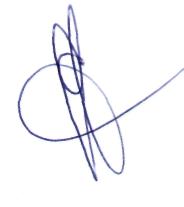 С.А. Серёдкин